【112】致理科技大學在校生親屬、校友及其親屬就讀本校獎助金申請表※相關問題，請與生輔組(02-22576167轉1213)或進修部學務組(02-22576167轉1207)聯繫，謝謝！申請人姓名班級班級學號學號申請人手機e-maile-mail就讀學制日間部日間部□碩士班  □四技　□二技　□五專  □其他        □碩士班  □四技　□二技　□五專  □其他        □碩士班  □四技　□二技　□五專  □其他        □碩士班  □四技　□二技　□五專  □其他        □碩士班  □四技　□二技　□五專  □其他        □碩士班  □四技　□二技　□五專  □其他        □碩士班  □四技　□二技　□五專  □其他        □碩士班  □四技　□二技　□五專  □其他        就讀學制進修部進修部□碩士在職專班  □四技　□二技  □其他        □碩士在職專班  □四技　□二技  □其他        □碩士在職專班  □四技　□二技  □其他        □碩士在職專班  □四技　□二技  □其他        □碩士在職專班  □四技　□二技  □其他        □碩士在職專班  □四技　□二技  □其他        □碩士在職專班  □四技　□二技  □其他        □碩士在職專班  □四技　□二技  □其他        ※請貼申請人學生證正反面影本(須蓋有本學期註冊章)或提供在學證明※請貼申請人學生證正反面影本(須蓋有本學期註冊章)或提供在學證明※請貼申請人學生證正反面影本(須蓋有本學期註冊章)或提供在學證明※請貼申請人學生證正反面影本(須蓋有本學期註冊章)或提供在學證明※請貼申請人學生證正反面影本(須蓋有本學期註冊章)或提供在學證明※請貼申請人學生證正反面影本(須蓋有本學期註冊章)或提供在學證明※請貼申請人學生證正反面影本(須蓋有本學期註冊章)或提供在學證明※請貼申請人學生證正反面影本(須蓋有本學期註冊章)或提供在學證明※請貼申請人學生證正反面影本(須蓋有本學期註冊章)或提供在學證明※請貼申請人學生證正反面影本(須蓋有本學期註冊章)或提供在學證明※請貼申請人學生證正反面影本(須蓋有本學期註冊章)或提供在學證明(學生證正面黏貼處)(學生證正面黏貼處)(學生證正面黏貼處)(學生證正面黏貼處)(學生證正面黏貼處)(學生證正面黏貼處)(學生證反面黏貼處)(學生證反面黏貼處)(學生證反面黏貼處)(學生證反面黏貼處)(學生證反面黏貼處)※請勾選申請類別※請勾選申請類別需檢附資料需檢附資料需檢附資料需檢附資料需檢附資料需檢附資料需檢附資料需檢附資料資格審查□在校生親屬【關係：__________】□在校生親屬【關係：__________】親屬班級：_________親屬學號：_____________親屬姓名：____________  □已完成112-2註冊□請檢附戶口名簿或戶籍謄本註明關係親屬班級：_________親屬學號：_____________親屬姓名：____________  □已完成112-2註冊□請檢附戶口名簿或戶籍謄本註明關係親屬班級：_________親屬學號：_____________親屬姓名：____________  □已完成112-2註冊□請檢附戶口名簿或戶籍謄本註明關係親屬班級：_________親屬學號：_____________親屬姓名：____________  □已完成112-2註冊□請檢附戶口名簿或戶籍謄本註明關係親屬班級：_________親屬學號：_____________親屬姓名：____________  □已完成112-2註冊□請檢附戶口名簿或戶籍謄本註明關係親屬班級：_________親屬學號：_____________親屬姓名：____________  □已完成112-2註冊□請檢附戶口名簿或戶籍謄本註明關係親屬班級：_________親屬學號：_____________親屬姓名：____________  □已完成112-2註冊□請檢附戶口名簿或戶籍謄本註明關係親屬班級：_________親屬學號：_____________親屬姓名：____________  □已完成112-2註冊□請檢附戶口名簿或戶籍謄本註明關係(註冊組)□曾就讀本校之校友□曾就讀本校之校友□請先至校友服務資訊平台完成註冊  網址：http://140.131.84.184/uni_alumnus/ □請先至校友服務資訊平台完成註冊  網址：http://140.131.84.184/uni_alumnus/ □請先至校友服務資訊平台完成註冊  網址：http://140.131.84.184/uni_alumnus/ □請先至校友服務資訊平台完成註冊  網址：http://140.131.84.184/uni_alumnus/ □請先至校友服務資訊平台完成註冊  網址：http://140.131.84.184/uni_alumnus/ □請先至校友服務資訊平台完成註冊  網址：http://140.131.84.184/uni_alumnus/ □請先至校友服務資訊平台完成註冊  網址：http://140.131.84.184/uni_alumnus/ □請先至校友服務資訊平台完成註冊  網址：http://140.131.84.184/uni_alumnus/ (註冊組)(校友中心)□校友親屬【關係：__________】□校友親屬【關係：__________】校友姓名：___________校友身分證字號：_____________□請校友先至校友服務資訊平台完成註冊  網址：http://140.131.84.184/uni_alumnus/□請檢附戶口名簿或戶籍謄本註明關係校友姓名：___________校友身分證字號：_____________□請校友先至校友服務資訊平台完成註冊  網址：http://140.131.84.184/uni_alumnus/□請檢附戶口名簿或戶籍謄本註明關係校友姓名：___________校友身分證字號：_____________□請校友先至校友服務資訊平台完成註冊  網址：http://140.131.84.184/uni_alumnus/□請檢附戶口名簿或戶籍謄本註明關係校友姓名：___________校友身分證字號：_____________□請校友先至校友服務資訊平台完成註冊  網址：http://140.131.84.184/uni_alumnus/□請檢附戶口名簿或戶籍謄本註明關係校友姓名：___________校友身分證字號：_____________□請校友先至校友服務資訊平台完成註冊  網址：http://140.131.84.184/uni_alumnus/□請檢附戶口名簿或戶籍謄本註明關係校友姓名：___________校友身分證字號：_____________□請校友先至校友服務資訊平台完成註冊  網址：http://140.131.84.184/uni_alumnus/□請檢附戶口名簿或戶籍謄本註明關係校友姓名：___________校友身分證字號：_____________□請校友先至校友服務資訊平台完成註冊  網址：http://140.131.84.184/uni_alumnus/□請檢附戶口名簿或戶籍謄本註明關係校友姓名：___________校友身分證字號：_____________□請校友先至校友服務資訊平台完成註冊  網址：http://140.131.84.184/uni_alumnus/□請檢附戶口名簿或戶籍謄本註明關係(校友中心)(註冊組)□退休教職員工親屬【關係：__________】□退休教職員工親屬【關係：__________】退休教職員工姓名：____________退休教職員工身分證字號：_____________□請檢附戶口名簿或戶籍謄本註明關係退休教職員工姓名：____________退休教職員工身分證字號：_____________□請檢附戶口名簿或戶籍謄本註明關係退休教職員工姓名：____________退休教職員工身分證字號：_____________□請檢附戶口名簿或戶籍謄本註明關係退休教職員工姓名：____________退休教職員工身分證字號：_____________□請檢附戶口名簿或戶籍謄本註明關係退休教職員工姓名：____________退休教職員工身分證字號：_____________□請檢附戶口名簿或戶籍謄本註明關係退休教職員工姓名：____________退休教職員工身分證字號：_____________□請檢附戶口名簿或戶籍謄本註明關係退休教職員工姓名：____________退休教職員工身分證字號：_____________□請檢附戶口名簿或戶籍謄本註明關係退休教職員工姓名：____________退休教職員工身分證字號：_____________□請檢附戶口名簿或戶籍謄本註明關係(人事室)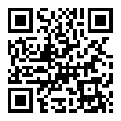 請掃描左側QR Code，並將申請資訊填入google表單，紙本申請書請檢附相關資料繳交至生輔組(日間部同學)/進修部學務組(進修部同學)，謝謝！請掃描左側QR Code，並將申請資訊填入google表單，紙本申請書請檢附相關資料繳交至生輔組(日間部同學)/進修部學務組(進修部同學)，謝謝！請掃描左側QR Code，並將申請資訊填入google表單，紙本申請書請檢附相關資料繳交至生輔組(日間部同學)/進修部學務組(進修部同學)，謝謝！請掃描左側QR Code，並將申請資訊填入google表單，紙本申請書請檢附相關資料繳交至生輔組(日間部同學)/進修部學務組(進修部同學)，謝謝！請掃描左側QR Code，並將申請資訊填入google表單，紙本申請書請檢附相關資料繳交至生輔組(日間部同學)/進修部學務組(進修部同學)，謝謝！請掃描左側QR Code，並將申請資訊填入google表單，紙本申請書請檢附相關資料繳交至生輔組(日間部同學)/進修部學務組(進修部同學)，謝謝！請掃描左側QR Code，並將申請資訊填入google表單，紙本申請書請檢附相關資料繳交至生輔組(日間部同學)/進修部學務組(進修部同學)，謝謝！請掃描左側QR Code，並將申請資訊填入google表單，紙本申請書請檢附相關資料繳交至生輔組(日間部同學)/進修部學務組(進修部同學)，謝謝！請掃描左側QR Code，並將申請資訊填入google表單，紙本申請書請檢附相關資料繳交至生輔組(日間部同學)/進修部學務組(進修部同學)，謝謝！請掃描左側QR Code，並將申請資訊填入google表單，紙本申請書請檢附相關資料繳交至生輔組(日間部同學)/進修部學務組(進修部同學)，謝謝！審核程序承辦人承辦人承辦人(生輔組/進修部學務組)(生輔組/進修部學務組)審核程序資格審查資格審查資格審查□資格符合  □資格不符___________□資格符合  □資格不符___________□資格符合  □資格不符___________□資格符合  □資格不符___________□資格符合  □資格不符___________(註冊組/進修部註冊組)(註冊組/進修部註冊組)